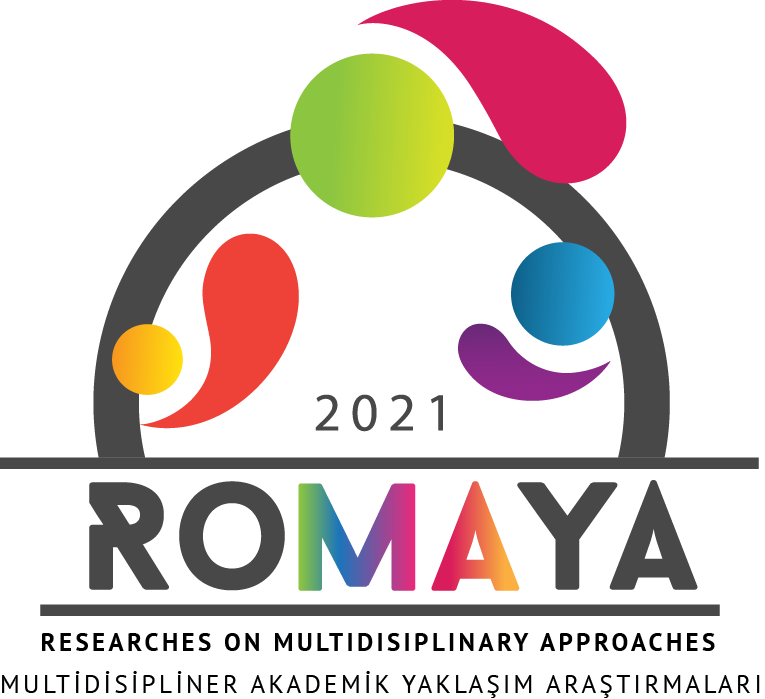 Researches On Multidisiplinary ApproachesMultidisipliner Akademik Yaklaşım Araştırmaları 202X, X(X): X-XX                                                 Article Title Left Justified Times New Roman 14 Pt Initial Letters Large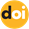 ………… Article (The article type will be written)1. Author name / academic degree - Times New Roman 10 -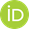 Institution, Department, Email Address, Orcid ID:AbstractTimes new roman 10 - The abstract should be prepared in Turkish and English for each article, and it should be between 150-200 words. In this part, the author/s should briefly mention the results obtained by explaining the purpose of the study, the research methods, the design they used, how the data were obtained and the analysis method. The abstract should be prepared in both Turkish and English.Keywords: minimum 3 and maximum 5 keywords should be writtenArticle English Title Left Justified Times New Roman 14 Pt Initial Letters LargeAbstractTimes new roman 10 - The abstract should be prepared in Turkish and English for each article, and it should be between 150-200 words. In this part, the author/s should briefly mention the results obtained by explaining the purpose of the study, the research methods, the design they used, how the data were obtained and the analysis method. The abstract should be prepared in both Turkish and English.Keywords: minimum 3 and maximum 5 keywords should be writtenJel Codes:Introduction (Titles Left Justified Times New Roman 14)In-text Times New Roman 12- The purpose of this section is to introduce the reader to the subject in general terms. In this framework, the aim should be aimed to form the basis for the reader on the field of study by giving basic information about the subject in the introduction. Authors should explain what the problem they are addressing in the introduction is and why the research was done/importance of the study.Conceptual Framework / TheoryIt is the section where information such as which studies have been carried out before and what results have been obtained on the study area. In this section, readers have the chance to compare studies conducted by different researchers on the same subject in terms of research method, findings and results.Table 1: Table centeredBibliography: Bibliography centeredNames of Tables, Figures, Images, Photographs, etc. should be written at the top, Times New Roman 12 pt. centered.  References should be written at the bottom. For tables, figures, images, photographs etc. created by the author, "Source: Created by the Author." It should be indicated as such.MethodThis is the section where the qualitative research methods and patterns used in the study are introduced. This section is extremely important in terms of determining the suitability of the method used in the study and comparing it with other studies in this field. In this section, the author/s are expected to write down the methodological processes they followed in their qualitative research step by step.Findings and InterpretationThis is the section where the data of the main research is analyzed. The data obtained through interviews, focus groups, and participatory observation methods within the scope of the studies should be regularly presented in this section. The information can also be presented in tabular form if deemed necessary. The number of tables used in the whole article should not exceed 6. In this context, the tables should be presented in a well-defined and orderly manner as possible.Conclusion and DiscussionIn the conclusion part, where the results reached in the article are summarized and generalizations are made, a short repetition of the question should be made, and the results obtained in different studies should be compared. Limitations of the study, its scientific contribution and suggestions to other researchers who will work in this field should be included.ThanksThe acknowledgment section is the section where individuals or institutions are thanked for providing financial/financial support to the study and for data-information collection in completed studies. If the work was carried out within the scope of a project, it is recommended to take a saddle in this section with the project number. Acknowledgments should be placed before the bibliography.ReferencesAll works cited within the scope of the study must be included in the bibliography. In addition, any publication that has not been referenced in the study should not be included in the bibliography section. The bibliography sections are extremely important sections in terms of scientific ethics, and the authors should choose the bibliography they will use in their studies with great precision. This is a requirement that is the responsibility of the authors.